ÇOMÜ AMAÇ, HEDEF VE PERFORMANS GÖSTERGELERİStratejik Amaç 1: Eğitim Öğretim Kalitesini ArttırmakÇOMÜ orta ve uzun vadede yaklaşık 50.000 öğrencili, en az 5.000 akademisyenli ve toplamda yaklaşık 7.500 personelli (akademik ve idari personel dahil) bir üniversite olmayı hedeflemektedir.Eğitim kalitesini arttırmak öncelikle ÇOMÜ’ye iyi öğrenci ve iyi öğretim elemanını çekmekten geçmektedir. ÇOMÜ bu iki alanda en iyileri bünyesine çekmeyi başarabilirse ve gelenlerin hayal kırıklığına uğramamasını temin edebilirse hedeflerine daha kolay ulaşabilecektir.H.1 Üniversitede bölüm-alan dengesinin kurulması - alanları daha dengeli hale getirmekSosyal bilimler alanlarının kontenjanlarını genişletmek.Hukuk Fakültesi gibi fakültelerle sosyal bilimler alanında yeni birimler kurmak.Mühendislik Fakültesinde öğrenci alamayan bölümlere öğretim üyesi takviyesiyle bölümlerin açılmasıİletişim Fakültesi’nde kapalı olan bölümlerin faal hale getirilmesiİ.İ.B.F.’nde tüm bölümlerin faal hale getirilmesiMimarlık ve Tasarım Fakültesi’nin faal hale getirilmesiFen Edebiyat Fakültesi’nde sosyal bölümlerin güçlendirilmesi(Performans Göstergeleri: Kontenjan sayılarındaki artış, yeni açılan bölüm sayısı)Lisans programlarına kabul edilen öğrencilerin niteliklerini artırmak.ÇOMÜ algısının öğrenciler arasında güçlendirilmesi.Liselere yönelik tanıtımın arttırılması, web sitelerinin güncellenmesi, fuar ve diğer tanıtım programlarına katılınması, sosyal medyadan daha etkin yararlanılmasının sağlanması.Staj, burs olanakları gibi teşvik edici unsurları arttırmak.Daha fazla yabancı öğrenci gelmesini sağlamak.İngilizce hazırlık sınıfları açılması, %100 İngilizce eğitim veren bölüm sayısının arttırılmasıBaşarılı mezunların tanıtılması ve model olarak gösterilmesiÜniversiteye adaylar için tanıtım turları düzenlenmesiÇanakkale ilinin taşra olarak algılanmasının engellenmesiBaşarılı bölümlerin öne çıkarılması(Performans Göstergeleri: İlk bin içinden alınan öğrenci sayısı, bölümlerin taban puanlarındaki artış, iştirak edilen fuar ve organizasyon sayısı, burs verilen öğrenci sayısı, gelen yabancı öğrenci sayısı, uluslararası anlaşma sayısı)Öğrencilerin Türkçe ve yabancı dil öğrenme imkânlarını artırmak.Hazırlık sınıflarını yaygınlaştırılması.Daha fazla İngilizce eğitim veren bölümler açılması.Yabancı dil kurslarının ve derslerinin arttırılması.TÖMER’i daha aktif hale getirilmesi.Uluslararası öğrenci ve personel sayısının arttırılması(Performans Göstergeleri: Yabancı dil ile eğitim verilen bölüm sayısı, hazırlık sınıflarındaki öğrenci sayısı, yabancı dil ders sayısı, TÖMER öğrenci sayısı)Öğretim elemanı sayısını ve niteliğini artırmak.ÇOMÜ’nün bilinirliğini ve marka değerini arttırılması.Yurt içi ve yurt dışı öğretim elemanı değişim programlarının yaygınlaştırılması.Kadro kullanımında rekabetçi bir anlayışın benimsenmesi.Öğretim elemanlarının yurt içi ve yurt dışındaki konferans, panel vs.’ye katılımının teşvik edilmesi.YÖK tarafından sağlanan yurt dışı desteklerinin sayısını arttırmak ve bu amaçla akademik personeli teşvik edilmesi.Lojman sayısını arttırılması.. Sağlık ve sosyal imkanları arttırılması.Akademisyen kompozisyonunun doçentlik ve profesörlük lehinde arttırılması.ÇOMÜ Kreş ve Koleji’nin açılması ve geliştirilmesi.Kütüphane ve bilgiye ulaşımda diğer üniversitelerden daha fazlasının verilebilmesi.Merkezi Laboratuvarın geliştirilmesi.(Performans Göstergeleri: Öğretim elemanı sayısı ve dağılımı, Öğretim elemanı değişim programı sayısı, Öğretim elemanlarının katıldığı etkinlik sayısı, öğretim elemanlarının yayın sayısı, YÖK tarafından sağlanan desteklerin sayısı, Lojman sayısı)Yüksek lisans ve doktora programlarının tercih edilir olmasını sağlamak ve yüksek lisans ve doktora programlarının toplam faaliyetler içindeki payını arttırmak.Yüksek lisans ve doktora programlarını tanıtılması.Yüksek lisans ve doktora öğrencilerinin alanlarıyla ilgili konferans, panel vs.lere gitmesini teşvik edilmesi.Üniversitede lisans üstü için gerekli altyapının güçlendirilmesi. (örneğin daha güçlü bir araştırma kütüphanesi ve laboratuvar imkânlarının iyileştirilmesi)Yüksek lisans ve doktora programlarında yabancı öğrencilerin sayısını ve toplamdaki oranlarının arttırılması.Programları çeşitlendirmek, yabancı dillerde programlar açmak, disiplinler arası- melez programlar açmak, piyasanın taleplerine göre bazı programları açmak veya eski programları yeniden yapılandırılmak.(Performans Göstergeleri: Yüksek Lisans ve doktora öğrenci sayısı, yüksek lisans ve doktora programı sayısı, lisansüstü eğitim alanlarca yapılan yayın sayısı, yüksek lisans ve doktorada eğitim gören yabancı öğrenci sayısı, yabancı dilde açılan program sayısı, disiplinler arası açılan program sayısı)Öğrencilerin sosyal ve kişisel gelişimlerine destek olmak.Öğrencilere  sunulan  sosyal  hizmetleri  (Spor,  barınma,  beslenme,  sağlık  vs.) iyileştirilmesi.Yerleşkelerde kantin ve kafeterya gibi imkanları çeşitlendirmek, mevcutların verdiği hizmetleri arttırmak, market, kargo, bankacılık hizmetlerinin yerleşkelerde verilmesini sağlanması.Bahar şenliği, konserler, eğlenceler, konferanslar vs. türünden aktivitelerin sayı ve nitelik olarak arttırılması.(Performans Göstergeleri: Spor sahaları sayısı, spor sahalarının kapasitesi, sosyal etkinlikler ve alanların sayısı, verilen yemek hizmetinin miktarı, Terzioğlu Kampüsündeki sağlık biriminden faydalanan öğrenci sayısı, kampüslerdeki kantin – kafeterya sayısı, düzenlenen konser sayısı, düzenlenen konferans sayısı )Bilgiye ulaşım sorunlarını aşmak.Tüm kampüsleri, bahçe ve sosyal alanlar da dahil olmak üzere kablosuz internet ağı ile donatılması.İnternet kullanım miktarını arttırılması.(Performans Göstergeleri: İnternet kullanım data miktarı, kablosuz internet erişim alanı miktarı)Kütüphaneyi geliştirmek / güçlendirmek.Merkezi kütüphanede 1 milyondan daha fazla koleksiyona ulaşılması.Fakülte ve ihtisas kütüphaneleri oluşturulması.Bilgi mobilitesinin arttırmak, uzaktan hizmet verme kapasitesini güçlendirilmesi.Kütüphanecilik alanında uzman personel sayısının arttırılması.Kütüphanelerin çalışma sürelerinin arttırılması.(Performans Göstergeleri: Kütüphanelerdeki kitap ve diğer materyallerin sayısı, kütüphanelerin kapasite miktarları, kütüphanede çalışan personel Sayısı, kütüphanelerden faydalanan kişi sayısı)İnternet altyapısını ve bilgisayar donanımlarını arttırmakİnternet kullanımının arttırılması.Kablosuz ağ bağlantılarının güçlendirilmesi.Hizmet içi eğitimler verilmesi.F.9.4 Uzaktan erişim imkânlarının arttırılması.Bilgisayar ve destekleyici araçların sayısının arttırılmasıSahip olunan yazılımların sayısının ve çeşidinin arttırılması(Performans Göstergeleri: Kullanım data miktarı, bilgisayar laboratuvarı sayısı, bilgisayar sayısı, kablosuz bağlantı kapsama alanı, lisanslı program sayısı, hizmet içi teknik eğitim sayısı)H.10. Derslik, ofis ve laboratuvar sayılarını artırmak, eskiyen bina stoğunu yenilemek, riskli yapıları kullanım dışına almak.Riskli, yetersiz ve eski binaların yenilenmesi ve mevcutların iyileştirilmesi.Yeni eğitim binalarının yapılması.Yeni laboratuvarlar kurulması ve mevcutların iyileştirilmesi.(Performans Göstergeleri: Yıkılan bina sayısı, yeni yapılan bina sayısı,  iyileştirme yapılan bina sayısı, binaların kapasitesi)H.11. Sosyal Hizmetleri ve Aktiviteleri arttırmak.Öğrenci ve personele yönelik sosyal etkinlikler düzenlenmesi.Terzioğlu kampüsünü yaşayan bir kampüs haline getirilmesi.(Performans Göstergeleri: Sosyal ve kültürel etkinlik sayısı, sosyal ve kültürel faaliyetlerden yararlanan öğrenci / personel sayısı, Terzioğlu kampüsündeki sosyal aktivite sayısı, Terzioğlu kampüsündeki eğitim dışındaki alan sayısı)Stratejik Amaç 2: Yayın ve Araştırma Etkinliğini Artırmak ve ÇOMÜ’nün Araştırma Üniversitesi Özelliğini Belirginleştirmek06.07.2013 tarih ve 28699 sayılı mükerrer Resmi Gazete’de yayımlanan “Onuncu Kalkınma Planı”nda Üniversite ve kamu kurumları bünyesindeki araştırma merkezlerinin, özel sektörle yakın işbirliği içinde çalışan, nitelikli insan gücüne sahip, tüm araştırmacılara kesintisiz hizmet veren ve etkin bir şekilde yönetilen sürdürülebilir yapılara dönüştürülmesi hedeflenmiştir. Ayrıca yine Plan’da temel ve sosyal bilimlerde yetkin araştırmacıların yetiştirilmesi desteklenecek, üniversiteler ve kamu kurumları bünyesinde bu alanlardaki araştırmaların sayısı, niteliği ve etkinliği artırılmasıplanlanmıştır. Bu bağlamda Üniversitemiz de 2015 – 2019 döneminde araştırma üniversitesi kimliğini öne çıkartmayı hedeflemektedir.H.1. Üniversitemizde yapılan araştırma ve geliştirme çalışmalarının, ulusal ve uluslararası yayınların, alınan patentlerin ve gerçekleştirilen ulusal ve uluslararası projelerin sayısını ve kalitesini artırmak.Öğretim elemanlarının araştırma, yayın yapma ve proje geliştirme konularına daha geniş zaman ayırmalarını sağlamak için ders yükü miktarının azaltılması.Ulusal ve uluslararası kongre, seminer gibi bilimsel etkinliklere katılımların teşvikedilmesi.Dışarıdan	proje	alabilecek	düzeyde	örgütlenmiş,	disiplinler	arası	araştırma merkezlerinin sayısının arttırılması.Bilimsel  üretimi  sağlayabilmek  için  kütüphanedeki  elektronik  ve  basılı  materyal sayısının sürekli artırılarak kütüphanenin fiziksel olanaklarının iyileştirilmesi.Araştırma	ve	geliştirme	faaliyetlerinin,	ödül	ve	teşviklerle	düzenli	olarakdesteklenmesi.Araştırma ofisleri kurulması.Fakültelerde bilimsel yayın takip destekleme ekiplerinin oluşturulması.Yayın destek ve çeviri ofisinin kurulması.(Performans Göstergeleri: Akademik personelin ders yükü miktarı, akademik personelin katıldığı bilimsel etkinlik sayısı, akademik personelin yayın sayısı, araştırma merkezlerinin proje sayısı, kurulan ofis sayısı)H.2. Araştırma ve geliştirme çalışmalarının çevreye, ulusal ve uluslararası ihtiyaçlara uygunluğunu sağlamak.Üniversitemizde araştırma ve geliştirme çalışmalarının oluşturulmasında ve yürütülmesinde paydaşlarla (endüstri, kamu kurum ve kuruluşlar, sivil toplum kuruluşları vb.) kurulan yapısal ilişkilerin artırılması.Disiplinler arası çalışmaların yaygınlaştırılması.Araştırma ve geliştirme önceliklerinin belirlenmesi.Yapılan  araştırma  ve  geliştirme  faaliyetlerinin  sonuçlarını  takip  etmek  ve  analiz edilmesinin sağlanması.(Performans Göstergeleri: Paydaşlar ile olan faaliyet sayısı)Kurum tarafından  düzenlenen  ulusal  ve uluslararası bilimsel ve sanatsal konferans, seminer, panel vb. faaliyetlerin sayısını artırmak.F.3.1. Toplantıları düzenleyecek olan kişileri desteklenmesi ve teşvik edilmesi.(Performans   Göstergeleri:   Kurum   tarafından   düzenlenen   etkinlik   sayısı,   Çanakkale savaşları temalı faaliyet sayısı, indeksli dergilerde yayımlanan makale sayısı)Uluslararası indekslere girebilecek, saygın yayınlar tarafından yoğun bir şekilde atıflanan yüksek kalitede dergiler ve diğer yayınlar yayımlamak.Dergilerde yeterli sayıda personelin çalıştırılmasının sağlanması.Altyapı hizmetlerinin ve teknik ihtiyaçların karşılanması.Türkiye’de ve yurtdışındaki akademisyenlerle işbirliği yapılması ve destek alınması.(Performans Göstergeleri: Yayımlanan yayın sayısı)Stratejik Amaç 3: Topluma Hizmet ve Toplumla Etkileşimi ArttırmakYerel,  ulusal  ve  uluslararası  iş  çevresi,  resmi  kurum  ve  kuruluşlar  ile  STK’ların ÇOMÜ’ye desteğini artırmak ve üniversiteyi sahiplenmelerini sağlamak.ÇOMÜ bünyesinde eğitim veren bölümlerin il, bölge, ülke bazında ve uluslararası arenada verdikleri eğitimle paralel alanlarda iş yapan kurum ve kuruluşlarla iletişimi sürekli kılacak projeler geliştirilmesi.Üniversiteye   destekte   bulunan   kişi   ve   kurumları   ödüllendirerek   üniversiteye desteğinin özendirilmesi.Sektör temsilcileri ile öğrencileri bir araya getirecek organizasyonlar düzenlenmesi.Kurulan ÇOMÜ Teknopark’ın hem kentin ilgili kurum ve kuruluşlarıyla hem de akademik birimlerin etkileşimini sağlayacak kanalların açık tutulması.Yerel ve ulusal medyanın etkin kullanılması.(Performans Göstergeleri: STK’lar ve İlgili sektörlerle birlikte düzenlenen etkinlik ve proje miktarı, verilen fahri doktora unvanı, Teknopark ’ta yer alan firma sayısı)ÇOMÜ’nün yerel, bölgesel, ulusal ve evrensel sorunlara katkısını arttırmak, ÇOMÜ’de topluma faydalı bilim ve eğitim anlayışını yerleştirmek.Toplumsal fayda yönü kuvvetli kampanyalar düzenlenmesi.Bölgesel değerlerin korunması ve geliştirilmesi için çalışmalar yapılması.Çanakkale Ruhu’nun tanımı, geliştirilmesi ve günümüze uyarlanmasına katkısı olacakfaaliyetlerde bulunulması.Bölgenin eğitim ve kültür düzeyinin yükseltilmesi için kurslar düzenlemek, kültürel faaliyetlerden yararlanmak, tiyatro, resim, müzik ve diğer sanat dallarının kentte sevilmesinin sağlanması.Yerel çiftçinin bilinçlendirilmesi faaliyetleri için projeler geliştirilmesi ve toplantılardüzenlenmesi.BESYO ve diğer birimleri aracılığıyla spor müsabakaları düzenlenmesi ve sporunbölgede sevdirilmesi.Müzeler  kurup,  halkın  ziyaretine  açarak  bilim  ve  sanat  sevgisinin  toplumdagüçlendirilmesi.Uluslararası personel ve öğrenciler üzerinden Çanakkale’ye evrensel değerlerinin taşınması, Türkçe öğrettiği yabancı öğrenci ve personel üzerinden ise Türkiye’nin değerlerinin dünyaya taşınması.Sürekli  Eğitim  Merkezi  (SEM) aracılığıyla öğrencilere, personele ve  yerel halkayönelik kurslar düzenlenmesi.(Performans Göstergeleri: Düzenlenen kampanya sayısı, düzenlenen etkinlik sayısı, açılan kurs sayısı ve bu kurslardan yararlan kişi sayısı, yapılan proje sayısı)ÇOMÜ’nün bilinirliğini ve marka değerini artırmak.Tanıtım materyalleri (tanıtım filmi, katolog, broşür vs.) yapılması ve bunların sürekli güncel tutulması.İngilizce web sitesini sürekli güncel tutulması.Her yıl ÇOMÜ Tanıtım Günleri düzenlenmesi ve geleneksel hale getirilmesi.Yılda iki defa yayımlanan ‘ÇOMÜ Dergi’nin yayımlanmasına düzenli olarak devam edilmesi ve plan dönemi içinde aylık olarak çıkarılması.ÇOMÜ’nün uygulama radyosu Kampüs FM’in üniversite vizyon ve misyonunu kente daha iyi anlatabilir hale getirilmesi ve bu doğrultuda ÇOMÜ TV’nin de aktif olarak kullanılmasının sağlanması.Başarılı lise öğrencilerine dönük bilim ve tanıtım kamplarının düzenlenmesi.(Performans Göstergeleri: Basılan ve dağıtılan materyal sayısı, web sitesini takip eden kullanıcı sayısı, tanıtım günleri ziyaretçi sayısı, basılan dergi sayısı, düzenlenen kamp sayısı)H.4. ÇOMÜ Araştırma ve Uygulama Hastanesi ile bölgenin ihtiyaçlarını, hastaları metropol şehirlere göndermek zorunda bırakmayacak şekilde karşılar hale getirmek.Onuncu Kalkınma Planı ile üniversite hastanelerinin eğitim ve araştırma faaliyetleri ile sağlık hizmet sunumundaki rolleri net bir şekilde tanımlanarak hem hastanelerin mali sürdürülebilirliğini temin edecek hem de nitelikli tıp eğitimi ve yenilikçi araştırmaların yapılmasını sağlayacak yapısal reformların hayata geçirilmesi hedeflenmiştir. Üniversitemizde bu hedefler doğrultusunda hastanemizin hem Çanakkale’ye hem de tüm ülkeye hizmet verebilecek şekilde yapılandırılmasını amaçlamaktadır.ÇOMÜ  Tıp  Fakültesi  Araştırma  ve  Uygulama  Hastanesi  yeni  binasının  hizmete açılması.Binaların tamamlanmasından sonra Tıp Fakültesinde yeni araştırma ve uygulama birimlerinin açılması ve mevcutların geliştirilmesi.Yeni açılan hastane de poliklinik sayısının sürekli arttırılması.(Performans Göstergeleri: Kapalı alan miktarı, yeni açılan birim sayısı, hasta sayısı)Stratejik Amaç 4: Kurumsal Kültürün GeliştirilmesiH.1. Mezunlarla iletişimi daha güçlü ve etkin hale getirmek.Mezunlarla İlişkiler Birimi oluşturulması ve etkinliğinin arttırılması.Her yıl ÇOMÜ Mezunlar Günü düzenlenmesi.Mezunlarla ortak akademik ve sosyo-kültürel etkinlikler gerçekleştirilmesi.(Performans Göstergeleri: Düzenlenen etkinlik sayısı)H.2. Üniversite içerisinde akademik ve idari personelin kuruma aidiyetini güçlendirmek, birbiriyle olan iletişimini geliştirmek, bu doğrultuda sosyal desteği artırmak, birlikte iş yapabilme hissini yaşatabilecek sosyal faaliyetlerde bulunmak.Üniversite etkinliklerine personelin gönüllü katılımının teşvik edilmesi ve birlikte kutlama törenlerinin sayısının arttırılması.Personelin faydalanacağı daha nitelikli sosyal tesisler açılması ve mevcutların iyileştirilmesi.Terzioğlu Kampüsü içine lojman yapılması.Yeni inşa edilen ÇOMÜ kreş ve anaokulu binasının modern çağın gereklerine uygun halde hizmet vermesinin sağlanması.2018 yılına kadar “ÇOMÜ Koleji”ni kurularak hizmete açılması.(Performans Göstergeleri: Düzenlenen etkinlik sayısı ve etkinliklerde yer alan personel sayısı, lojman sayısı, sosyal tesislerden yararlanan sayısı, kreş / anaokulundan yararlanan personel sayısı)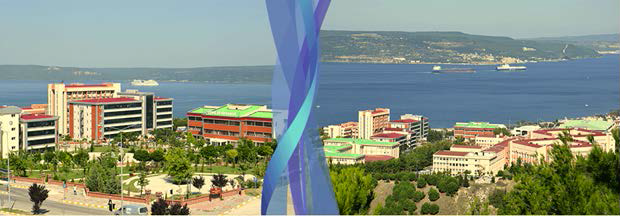 PERFORMANS HEDEFİ TABLOSU017Tablo 7PERFORMANS HEDEFİ TABLOSUTablo 8PERFORMANS HEDEFİ TABLOSUTablo 9PERFORMANS HEDEFİ TABLOSUTablo 10FAALİYET MALİYETLERİ TABLOSUTablo 11FAALİYET MALİYETLERİ TABLOSUTablo 12FAALİYET MALİYETLERİ TABLOSUTablo 13FAALİYET MALİYETLERİ TABLOSUTablo 14İDARE PERFORMANS TABLOSUTablo 15İDARENİN TOPLAM KAYNAK İHTİYACI TABLOSUTablo 16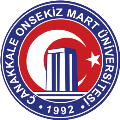 Tablo 17Amaç1-Eğitim Öğretim Kalitesini ArttırmakHedef1-Derslik, ofis ve laboratuvar sayılarını artırmak, eskiyen bina stoğunu yenilemek, riskli yapıları kullanım dışına almakPerformans HedefiRiskli, yetersiz ve eski binaları yenilemek ve mevcutları iyileştirmek.Yeni eğitim binaları yapmak.Yeni laboratuvarlar kurmak ve mevcutları iyileştirmek.FaaliyetlerFaaliyetlerKaynak İhtiyacıKaynak İhtiyacıKaynak İhtiyacıFaaliyetlerFaaliyetlerBütçeBütçe DışıToplam1Yeni Binalar Yapmak (Hastane Binası Hariç)7.000.00007.000.000Genel ToplamGenel Toplam7.000.00007.000.000Amaç1-Eğitim Öğretim Kalitesini ArttırmakHedef2-İnternet altyapısını ve bilgisayar donanımlarını arttırmakPerformans Hedefiİnternet kullanımını arttırmak.Kablosuz ağ bağlantılarını güçlendirmek. Hizmet içi eğitimler vermek.Uzaktan erişim imkanlarını getirmek.Bilgisayar ve destekleyici araçların sayısını arttırmak. Açık öğrenci bilgisayar laboratuvarlarının sayısını arttırmak.Software programlarının sayısını ve çeşidini arttırmak.Performans GöstergeleriÖlçü Birimi2015201620171Kullanım Data MiktarıTB7026443002Bilgisayar Laboratuvarı SayısıAdet636503Bilgisayar SayısıAdet6.1596.5252004Kablosuz Bağlantı Kapsama AlanıMetrekare1.000.0001.000.0001.000.0005Lisanslı Program SayısıAdet2206Hizmet İçi Teknik Eğitim SayısıAdet000FaaliyetlerFaaliyetlerKaynak İhtiyacıKaynak İhtiyacıKaynak İhtiyacıFaaliyetlerFaaliyetlerBütçeBütçeDışıToplam2Teknolojik Altyapıyı Güçlendirmek350.0000,00350.000Genel ToplamGenel Toplam350.0000,00350.000Amaç1-Eğitim Öğretim Kalitesini ArttırmakHedef3-Öğrencilerin sosyal ve kişisel gelişimlerinidesteklemekPerformans HedefiÖğrencilere sunulan sosyal hizmetleri (Spor, barınma, beslenme, sağlık vs.) iyileştirmek.Yerleşkelerde kantin ve kafeterya gibi imkanları çeşitlendirmek, mevcutların verdiği hizmetleri arttırmak, market, kargo, bankacılık hizmetlerinin yerleşkelerde verilmesini sağlamak.Bahar şenliği, konserler, eğlenceler, konferanslar vs. türünden aktivitelerin sayı ve nitelik olarak arttırmak.Performans GöstergeleriÖlçü Birimi2015201620171Spor Sahası SayısıAdet1212122Spor Sahalarının KapasitesiMetrekare1.8501.8501.8503Sosyal etkinlikler ve alanların sayısıMetrekare12.50014.0003.0004Verilen yemek hizmeti miktarıAdet715.000727.000250.0005Sağlık Biriminden Faydalanan Öğrenci SayısıAdet0006Kampüslerdeki Kantin ve Kafeterya SayısıAdet2846467Düzenlenen Konser SayısıAdet351FaaliyetlerFaaliyetlerKaynak İhtiyacıKaynak İhtiyacıKaynak İhtiyacıFaaliyetlerFaaliyetlerBütçeBütçeDışıToplam3Öğrenciye Sunulan Hizmetleri Geliştirmek1.800.00001.800.000Genel ToplamGenel Toplam1.800.00001.800.000Amaç2-Topluma Hizmet ve Toplumla Etkileşimi ArttırmakHedef1-ÇOMÜ Araştırma ve Uygulama Hastanesi ile bölgenin ihtiyaçlarını, hastaları metropol şehirlere göndermek zorunda bırakmayacak şekilde karşılar hale getirmekPerformans HedefiÇOMÜ Tıp Fakültesi Araştırma ve Uygulama Hastanesi yeni binasını hizmete açmak.Tıp Fakültesinde yeni araştırma ve uygulama birimleriaçmak veya mevcutları geliştirmek.Yeni açılan hastane de poliklinik sayısını sürekli arttırmakPerformans GöstergeleriÖlçü Birimi2015201620171Yapımı tamamlanmış binalarMetrekare26.27526.27522.0002Hasta SayısıAdet281.000307.00085.0003Yeni açılan birim sayısıAdet60803FaaliyetlerFaaliyetlerKaynak İhtiyacıKaynak İhtiyacıKaynak İhtiyacıFaaliyetlerFaaliyetlerBütçeBütçeDışıToplam1Hastaneyi Hizmete Açmak6.000.00006.000.000Genel ToplamGenel Toplam6.000.00006.000.000İdare Adı38.46 – ÇANAKKALE ONSEKİZ MART ÜNİVERSİTESİPerformans Hedefi2- Riskli, yetersiz ve eski binaları yenilemek ve mevcutları iyileştirmek.Yeni eğitim binaları yapmak.Yeni laboratuvarlar kurmak ve mevcutları iyileştirmek.Faaliyet AdıYeni Binalar YapmakSorumlu Harcama Birimi veya Birimleri38.46.09.09 - Yapı İşleri Ve Teknik Dai. Bşk.Ekonomik KodEkonomik KodÖdenek01Personel Giderleri0,0002SGK Devlet Primi Giderleri0,0003Mal ve Hizmet Alım Giderleri0,0004Faiz Giderleri0,0005Cari Transferler0,0006Sermaye Giderleri23.000.000,0007Sermaye Transferleri0,0008Borç verme0,00Toplam Bütçe Kaynak İhtiyacıToplam Bütçe Kaynak İhtiyacı23.000.000,00Bütçe DışıKaynakDöner Sermaye0,00Bütçe DışıKaynakDiğer Yurt İçi0,00Bütçe DışıKaynakYurt Dışı0,00Toplam Bütçe Dışı Kaynak İhtiyacıToplam Bütçe Dışı Kaynak İhtiyacı0,00Toplam Kaynak İhtiyacıToplam Kaynak İhtiyacı23.000.000,00İdare Adı38.46 – ÇANAKKALE ONSEKİZ MART ÜNİVERSİTESİPerformans Hedefi3- Kablosuz ağ bağlantılarını güçlendirmekAçık öğrenci bilgisayar laboratuvarlarının sayısını arttırmakFaaliyet AdıTeknolojik Altyapıyı GüçlendirmekSorumlu Harcama Birimi veya Birimleri38.46.09.04 - İdari Ve Mali İşler Daire Başkanlığı, 38.46.09.08 - Bilgi İşlem Daire Başkanlığı, 38.46.09.09 - Yapı İşleri Ve Teknik Dai. Bşk.Ekonomik KodEkonomik KodÖdenek01Personel Giderleri0,0002SGK Devlet Primi Giderleri0,0003Mal ve Hizmet Alım Giderleri0,0004Faiz Giderleri0,0005Cari Transferler0,0006Sermaye Giderleri1.500.000,0007Sermaye Transferleri0,0008Borç verme0,00Toplam Bütçe Kaynak İhtiyacıToplam Bütçe Kaynak İhtiyacı1.500.000,00Bütçe DışıKaynakDöner Sermaye0,00Bütçe DışıKaynakDiğer Yurt İçi0,00Bütçe DışıKaynakYurt Dışı0,00Toplam Bütçe Dışı Kaynak İhtiyacıToplam Bütçe Dışı Kaynak İhtiyacı0,00Toplam Kaynak İhtiyacıToplam Kaynak İhtiyacı1.500.000,00İdare Adı38.46 – ÇANAKKALE ONSEKİZ MART ÜNİVERSİTESİPerformans Hedefi1-Öğrencilerin Sosyal ve Kişisel Gelişimlerini DesteklemekFaaliyet AdıÖğrencilere sunulan sosyal hizmetleri (Spor, barınma, beslenme, sağlık vs.) iyileştirmek.Yerleşkelerde kantin ve kafeterya gibi imkanları çeşitlendirmek, mevcutların verdiği hizmetleri arttırmak, market, kargo bankacılık hizmetlerinin yerleşkelerde verilmesini sağlamak.Bahar şenliği, konserler, eğlenceler, konferanslar vs. türünden aktivitelerin sayı ve nitelik olarak arttırmak.Sorumlu Harcama Birimi veya Birimleri38.46.09.07 - Sağlık, Kültür Ve Spor Dai. Bşk.Ekonomik KodEkonomik KodÖdenek01Personel Giderleri0,0002SGK Devlet Primi Giderleri0,0003Mal ve Hizmet Alım Giderleri7.589.000,0004Faiz Giderleri0,0005Cari Transferler0,0006Sermaye Giderleri0,0007Sermaye Transferleri0,0008Borç verme0,00Toplam Bütçe Kaynak İhtiyacıToplam Bütçe Kaynak İhtiyacı7.589.000,00Bütçe DışıKaynakDöner Sermaye0,00Bütçe DışıKaynakDiğer Yurt İçi0,00Bütçe DışıKaynakYurt Dışı0,00Toplam Bütçe Dışı Kaynak İhtiyacıToplam Bütçe Dışı Kaynak İhtiyacı0,00Toplam Kaynak İhtiyacıToplam Kaynak İhtiyacı7.589.000,00İdare Adı38.46 – ÇANAKKALE ONSEKİZ MART ÜNİVERSİTESİPerformans Hedefi4-ÇOMÜ Tıp Fakültesi Araştırma ve Uygulama Hastanesi yeni binasını hizmete açmakYeni açılan hastane de poliklinik sayısını sürekli arttırmakFaaliyet AdıHastaneyi Hizmete AçmakSorumlu Harcama Birimi veya Birimleri38.46.09.09 - Yapı İşleri Ve Teknik Dai.Bşk.38.46.03.30 - Araştırma Ve Uygulama HastanesiEkonomik KodEkonomik KodÖdenek01Personel Giderleri0,0002SGK Devlet Primi Giderleri0,0003Mal ve Hizmet Alım Giderleri0,0004Faiz Giderleri0,0005Cari Transferler0,0006Sermaye Giderleri22.139.000,0007Sermaye Transferleri0,0008Borç verme0,00Toplam Bütçe Kaynak İhtiyacıToplam Bütçe Kaynak İhtiyacı22.139.000,00Bütçe DışıKaynakDöner Sermaye0,00Bütçe DışıKaynakDiğer Yurt İçi0,00Bütçe DışıKaynakYurt Dışı0,00Toplam Bütçe Dışı Kaynak İhtiyacıToplam Bütçe Dışı Kaynak İhtiyacı0,00Toplam Kaynak İhtiyacıToplam Kaynak İhtiyacı22.139.000,00PERFORMANSHEDEFİFAALİYETAçıklama201620162016201620162016PERFORMANSHEDEFİFAALİYETAçıklamaBütçe İçiBütçe İçiBütçe DışıBütçe DışıToplamToplamPERFORMANSHEDEFİFAALİYETAçıklama(TL)PAY(%)(TL)PAY(%)(TL)PAY(%)1Riskli, yetersiz ve eski binaları yenilemek ve mevcutları iyileştirmek.23.000.000,00023.000.000,00123.000.000,00023.000.000,001Yeni eğitim binalarıyapmak.23.000.000,00023.000.000,00123.000.000,00023.000.000,001Yeni laboratuvarlar kurmak ve mevcutları iyileştirmek.23.000.000,00023.000.000,001Yeni Binalar Yapmak23.000.000,000,08023.000.000,000,082Kablosuz ağ bağlantılarını güçlendirmek1.500.000,0001.500.000,0021.500.000,0001.500.000,002Açık öğrenci bilgisayar laboratuvarlarının sayısını arttırmak1.500.000,0001.500.000,002Teknolojik AltyapıyıGüçlendirmek1.500.000,000,0101.500.000,000,013Öğrencilere sunulan sosyal hizmetleri (Spor, barınma, beslenme, sağlık vs.) iyileştirmek7.589.000,0007.589.000,0037.589.000,0007.589.000,003Bahar şenliği, konserler, eğlenceler, konferanslar vs. türünden aktivitelerin sayı ve nitelik olarak arttırmak7.589.000,0007.589.000,0037.589.000,0007.589.000,0037.589.000,0007.589.000,003Öğrenciye Sunulan Hizmetleri Geliştirmek7.589.000,000,0307.589.000,000,034ÇOMÜ Tıp Fakültesi Araştırma ve Uygulama Hastanesi yeni binasını hizmete açmak22.139.000,00022.139.000,00422.139.000,00022.139.000,004Yeni açılan hastane de poliklinik sayısını sürekli arttırmak22.139.000,00022.139.000,004Hastaneyi Hizmete Açmak22.139.000,000,08022.139.000,000,08Performans Hedefleri MaliyetleriToplamıPerformans Hedefleri MaliyetleriToplamıPerformans Hedefleri MaliyetleriToplamı54.228.000,000,20054.228.000,000,20Genel Yönetim GiderleriGenel Yönetim GiderleriGenel Yönetim Giderleri223.128.000,000,800223.128.000,000,80Diğer İdarelere Transfer EdilecekKaynaklar ToplamıDiğer İdarelere Transfer EdilecekKaynaklar ToplamıDiğer İdarelere Transfer EdilecekKaynaklar Toplamı00,00000,00GENEL TOPLAMGENEL TOPLAMGENEL TOPLAM277.356.000,001000100277.356.000,000İdare Adıİdare Adı38.46.00.00 - ÇANAKKALE ONSEKİZ MART ÜNİVERSİTESİ38.46.00.00 - ÇANAKKALE ONSEKİZ MART ÜNİVERSİTESİ38.46.00.00 - ÇANAKKALE ONSEKİZ MART ÜNİVERSİTESİ38.46.00.00 - ÇANAKKALE ONSEKİZ MART ÜNİVERSİTESİ38.46.00.00 - ÇANAKKALE ONSEKİZ MART ÜNİVERSİTESİBÜTÇE KAYNAK İHTİYACIEkonomik Kodlar (I.Düzey)Ekonomik Kodlar (I.Düzey)FALİYETTOPLAMIGENEL YÖNETİM GİDERLERİ TOPLAMIDİĞER İDARELERE TRANSFER EDİLECEK KAYNAKLAR TOPLAMIGENEL TOPLAMBÜTÇE KAYNAK İHTİYACI1Personel Giderleri0157.591.000,000157.591.000,00BÜTÇE KAYNAK İHTİYACI2SGK Devlet Primi Giderleri024.151.000,00024.151.000,00BÜTÇE KAYNAK İHTİYACI3Mal ve HizmetAlım Giderleri7.728.000,0025.712.000,00033.440.000,00BÜTÇE KAYNAK İHTİYACI4Faiz Giderleri0000BÜTÇE KAYNAK İHTİYACI5Cari Transferler06.045.000,0006.045.000,00BÜTÇE KAYNAK İHTİYACI6Sermaye Giderleri46.500.000,009.629.000,00056.129.000,00BÜTÇE KAYNAK İHTİYACI7Sermaye Transferleri0000BÜTÇE KAYNAK İHTİYACI8Borç verme0000BÜTÇE KAYNAK İHTİYACI9Yedek Ödenek0000BÜTÇE KAYNAK İHTİYACIBütçe Ödeneği ToplamıBütçe Ödeneği Toplamı54.228.000,00223.128.000,000277.356.000,00BÜTÇE DIŞIKAYNAKDöner SermayeDöner Sermaye0000BÜTÇE DIŞIKAYNAKDiğer Yurt İçi KaynaklarDiğer Yurt İçi Kaynaklar0000BÜTÇE DIŞIKAYNAKYurt Dışı KaynaklarYurt Dışı Kaynaklar0000BÜTÇE DIŞIKAYNAKToplam Bütçe Dışı Kaynak İhtiyacıToplam Bütçe Dışı Kaynak İhtiyacı0000Toplam Kaynak İhtiyacıToplam Kaynak İhtiyacıToplam Kaynak İhtiyacı54.228.000,00220.147.000,000277.356.000,00İdare Adı38.46 - ÇANAKKALE ONSEKİZ MART ÜNİVERSİTESİ38.46 - ÇANAKKALE ONSEKİZ MART ÜNİVERSİTESİPERFORMANS HEDEFİFAALİYETLERSORUMLU BİRİMLERRiskli, yetersiz ve eski binaları yenilemek ve mevcutları iyileştirmek.Yeni eğitim binaları yapmak.Yeni laboratuvarlar kurmak ve mevcutları iyileştirmek.Yeni Binalar YapmakYAPI İŞLERİ VE TEKNİK DAİRE BAŞKANLIĞIKablosuz ağ bağlantılarını güçlendirmekAçık öğrenci bilgisayar laboratuvarlarının sayısını arttırmakTeknolojik Altyapıyı GüçlendirmekİDARİ VE MALİ İŞLER DAİRE BAŞKANLIĞIBİLGİ İŞLEM DAİRE BAŞKANLIĞIYAPI İŞLERİ VE TEKNİK DAİRE BAŞKANLIĞIÖğrencilere sunulan sosyal hizmetleri (Spor, barınma, beslenme, sağlık vs.) iyileştirmekBahar şenliği, konserler, eğlenceler, konferanslar vs. türünden aktivitelerin sayı ve nitelik olarakarttırmakÖğrenciye Sunulan Hizmetleri GeliştirmekSAĞLIK, KÜLTÜR VE SPOR DAİRE BAŞKANLIĞIÇOMÜ Tıp Fakültesi Araştırma ve Uygulama Hastanesi yeni binasını hizmete açmakYeni açılan hastane de poliklinik sayısını sürekli arttırmakHastaneyi Hizmete AçmakYAPI İŞLERİ VE TEKNİK DAİRE BAŞKANLIĞIARAŞTIRMA VE UYGULAMA HASTANESİ